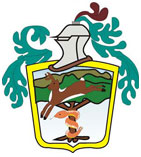 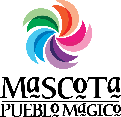 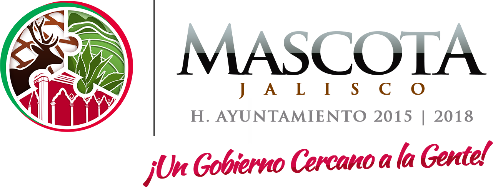 PRESENTACIÓN La Dirección de Comunicación Social, tiene encomendada a través de sus proyectos y acciones, contribuir al desarrollo de una sociedad cada vez más participativa en el quehacer del gobierno para obtener con mayor prontitud sus demandas y necesidades. La planeación, programación y realización de las actividades aquí planteadas serán el resultado de acuerdos concertados por todas las áreas que conforman el H. Ayuntamiento; es decir, dependen de compromisos personales y de equipo que conformen un esfuerzo sistemático en la consolidación de una comunicación completa y eficiente. El presente Programa Operativo Anual de Comunicación Social de Mascota, es el resultado de la planeación de objetivos concretos cuya integración total pretende tener resultados eficientes en la implementación de campañas de difusión pública.Agenda Diaria septiembre  2018.DÍA.ACTIVIDAD.LUGAR.OBSERVACIÓN.sábado, 01 de septiembre de 2018Recopilación de información (fotografías y videos) para el informe de gobierno. Cabecera Municipal.domingo, 02 de septiembre de 2018Recopilación de información (fotografías y videos) para el informe de gobierno. Cabecera Municipal.lunes, 03 de septiembre de 2018Recopilación de información (fotografías y videos) para el informe de gobierno. Cabecera Municipal.martes, 04 de septiembre de 2018Recopilación de información (fotografías y videos) para el informe de gobierno. Cabecera Municipal.miércoles, 05 de septiembre de 2018Recopilación de información (fotografías y videos) para el informe de gobierno. Cabecera Municipal.jueves, 06 de septiembre de 2018Se realizaron publicacionesImpresión de programas.Edición de video para informe.  Cabecera Municipal.viernes, 07 de septiembre de 2018Se realizaron publicacionesSe rendereo video para informe  Cabecera Municipal.sábado, 08 de septiembre de 2018Se realizaron publicacionesSe llevó a cabio tercer informe de gobierno.  Cabecera Municipal.domingo, 09 de septiembre de 2018Se realizaron publicaciones lunes, 10 de septiembre de 2018Se realizaron publicacionesSe cubrieron obras de la cabecera.Se perifoneo espot de limpieza. martes, 11 de septiembre de 2018Se realizaron publicacionesSe ordenó formatos e información para entrega recepción. Cabecera Municipal.miércoles, 12 de septiembre de 2018Se cubrieron todos los eventos de Fiestas Patrias Mascota 2018. Cabecera Municipal.jueves, 13 de septiembre de 2018Se cubrieron todos los eventos de Fiestas Patrias Mascota 2018. Cabecera Municipal.viernes, 14 de septiembre de 2018Se cubrieron todos los eventos de Fiestas Patrias Mascota 2018. Cabecera Municipal.sábado, 15 de septiembre de 2018Se cubrieron todos los eventos de Fiestas Patrias Mascota 2018. Cabecera Municipal.domingo, 16 de septiembre de 2018Se cubrieron todos los eventos de Fiestas Patrias Mascota 2018. lunes, 17 de septiembre de 2018Se cubrieron todos los eventos de Fiestas Patrias Mascota 2018. Cabecera Municipal.martes, 18 de septiembre de 2018Se realizaron publicacionesSe realizó espot de DIF.Se editaron gacetas del Plan de Desarrollo urbano Cabecera Municipal.miércoles, 19 de septiembre de 2018Se realizaron publicacionesSe editaron gacetas. Cabecera Municipal.jueves, 20 de septiembre de 2018Se realizaron publicaciones.Se tomaron fotos de obras en proceso.Se editaron gacetas.  Cabecera Municipal.viernes, 21 de septiembre de 2018Se realizaron publicacionesSe cubrieron obras en proceso.Se imprimió papelería diversa.  Cabecera Municipal.sábado, 22 de septiembre de 2018Se realizaron publicaciones Cabecera Municipal.domingo, 23 de septiembre de 2018Se realizaron publicaciones lunes, 24 de septiembre de 2018Se realizaron publicacionesSe imprimieron carpetas de sindicatura. Se perifoneo espot de limpieza. Se editaron gacetas de reglamentos.  Cabecera Municipal.martes, 25 de septiembre de 2018Se realizaron publicaciones Cabecera Municipal.miércoles, 26 de septiembre de 2018Se realizaron publicaciones Cabecera Municipal.jueves, 27 de septiembre de 2018Se realizaron publicaciones Cabecera Municipal.viernes, 28 de septiembre de 2018Se realizaron publicaciones Cabecera Municipal.sábado, 29 de septiembre de 2018Se realizaron publicaciones Cabecera Municipal.domingo, 30 de septiembre de 2018Se realizaron publicaciones Cabecera Municipal.